Lancaster Seventh-Day Adventist ChurchA House of Prayer for All People 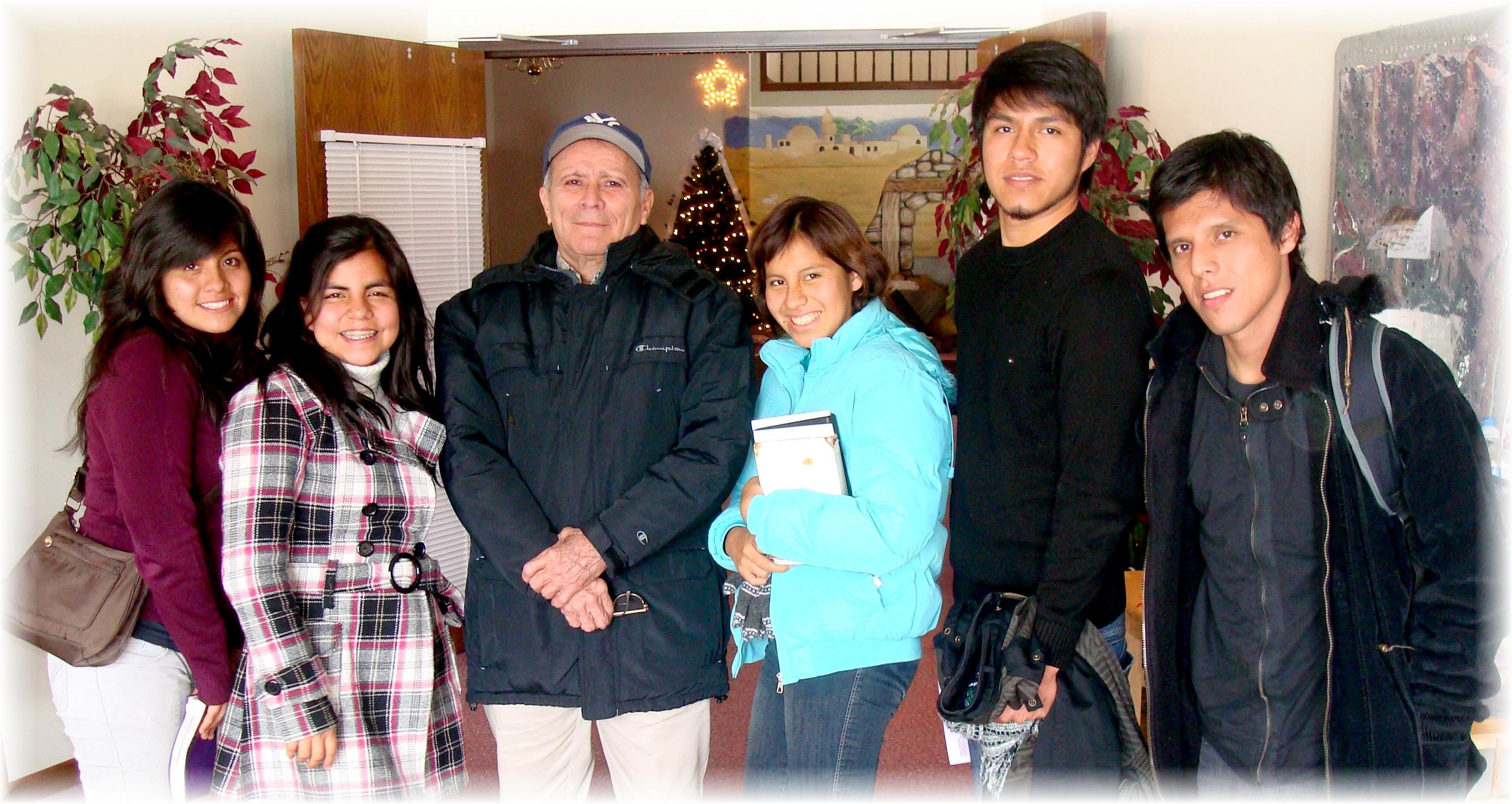 Our New Friends from Peru with Fidel - 2011